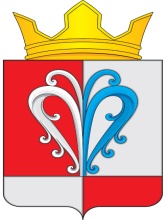 РОССИЙСКАЯ ФЕДЕРАЦИЯКАМЧАТСКИЙ КРАЙЕЛИЗОВСКИЙ МУНИЦИПАЛЬНЫЙ РАЙОНСОБРАНИЕ ДЕПУТАТОВНАЧИКИНСКОГО СЕЛЬСКОГО ПОСЕЛЕНИЯРЕШЕНИЕ«21» апреля 2022 г.		      		                                               № 112 32-я очередная сессия 4-го созываО принятии Решения «Об утверждении отчета об исполнении бюджета Начикинского сельского поселения за 2021 год»На основании Федерального закона от 06.10.2003 №131-ФЗ «Об общих принципах организации местного самоуправления в Российской Федерации», Устава Начикинского сельского поселения, Положением «О бюджетном процессе в Начикинском сельском поселении»,Собрание депутатов Начикинского сельского поселения решило:1. Принять Решение «Об утверждении отчета об исполнении бюджета Начикинского сельского поселения за 2021 год».2. Направить настоящее Решение Главе Начикинского сельского поселения для подписания и обнародования. Председатель Собрания депутатовНачикинского сельского поселения	                      	   О.М. Хрюкина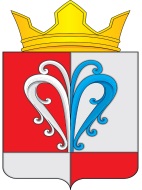                                      РОССИЙСКАЯ ФЕДЕРАЦИЯКАМЧАТСКИЙ КРАЙЕЛИЗОВСКИЙ МУНИЦИПАЛЬНЫЙ РАЙОН                 НАЧИКИНСКОЕ СЕЛЬСКОЕ ПОСЕЛЕНИЕРЕШЕНИЕ22 апреля 2022 г.					                                                 № 10Об утверждении отчета об исполнении бюджета Начикинского сельского поселения за 2021 годПринято Решением Собрания депутатовНачикинского сельского поселения 21.04.2022 года № 112          Утвердить отчет об исполнении бюджета Начикинского сельского поселения за 2021 год по доходам в сумме 79 296,49245 тыс. руб., по расходам в сумме 80 161,42542 тыс. руб.:- по доходам бюджета Начикинского сельского поселения за 2021 год, согласно приложению № 1 к настоящему решению;- по распределению бюджетных ассигнований по разделам, подразделам, целевым статьям, группам видов расходов, классификации расходов бюджета за 2021 год, согласно приложению № 2 к настоящему решению;- по распределению расходов бюджета Начикинского сельского поселения за 2021 год по ведомственной структуре, согласно приложению № 3 к настоящему решению;- дефицит бюджета Начикинского сельского поселения в сумме 864,93297 тыс.  руб., согласно приложению № 4 к настоящему решению.  Глава Начикинскогосельского поселения                                                                 В.М. ПищальченкоИсточники финансирования дефицита бюджета Начикинского сельского поселения за 2021 годПриложение 1Приложение 1Приложение 1Приложение 1к Решению Собрания депутатов Начикинского сельского поселенияк Решению Собрания депутатов Начикинского сельского поселенияк Решению Собрания депутатов Начикинского сельского поселенияк Решению Собрания депутатов Начикинского сельского поселения"Об утверждении Отчета об исполнении бюджета Начикинского сельского поселения за 2021 год""Об утверждении Отчета об исполнении бюджета Начикинского сельского поселения за 2021 год""Об утверждении Отчета об исполнении бюджета Начикинского сельского поселения за 2021 год""Об утверждении Отчета об исполнении бюджета Начикинского сельского поселения за 2021 год"от 21.04.2021 года № 112от 21.04.2021 года № 112от 21.04.2021 года № 112от 21.04.2021 года № 112Отчет об исполнении бюджета Начикинского сельского поселения за 2021 год по доходамОтчет об исполнении бюджета Начикинского сельского поселения за 2021 год по доходамОтчет об исполнении бюджета Начикинского сельского поселения за 2021 год по доходамОтчет об исполнении бюджета Начикинского сельского поселения за 2021 год по доходамОтчет об исполнении бюджета Начикинского сельского поселения за 2021 год по доходамтыс. рублейКод бюджетной классификацииНаименование показателяПлановые назначенияИсполнено1 00 00000 00 0000 0001. НАЛОГОВЫЕ И НЕНАЛОГОВЫЕ ДОХОДЫ - всего, в том числе:9127,891179 224,524061 01 00000 00 0000 000Налоги на прибыль,доходы731,50000784,069691 01 02010 01 0000 110Налог на доходы физических лиц с доходов, источником которых является налоговый агент, за исключением доходов, в отношении которых исчисление и уплата налога осуществляются в соответствии со статьями 227, 227.1 и 228 Налогового кодекса Российской Федерации729,00000781,4502210102030 01 0000 110Налог на доходы физических лиц с доходов,  полученных физическими лицами в соответствии со статьей 228 Налогового кодекса Российской Федерации2,500002,619471 03 00000 00 0000 000Налоги на товары (работы, услуги), реализуемые на территории Российской Федерации880,42000884,837211 03 02230 01 0000 110Доходы от уплаты акцизов на дизельное топливо, подлежащие распределению между бюджетами субъектов Российской Федерации и местными бюджетами с учетом установленных дифференцированных нормативов отчислений в местные бюджеты404,00000408,493581 03 02240 01 0000 110Доходы от уплаты акцизов на моторные масла для дизельных и (или) карбюраторных (инжекторных) двигателей, подлежащие распределению между бюджетами субъектов Российской Федерации и местными бюджетами с учетом установленных дифференцированных нормативов отчислений в местные бюджеты2,820002,872821 03 02250 01 0000 110Доходы от уплаты акцизов на автомобильный бензин, подлежащие распределению между бюджетами субъектов Российской Федерации и местными бюджетами с учетом установленных дифференцированных нормативов отчислений в местные бюджеты542,0000543,129461 03 02260 01 0000 110Доходы от уплаты акцизов на прямогонный бензин, подлежащие распределению между бюджетами субъектов Российской Федерации и местными бюджетами с учетом установленных дифференцированных нормативов отчислений в местные бюджеты-68,4000-69,658651 05 00000 00 0000 000Налоги на совокупный доход9,180009,180001 05 03010 01 1000 110Единый сельскохозяйственный налог9,180009,180001 06 00000 00 0000 000Налоги на имущество 1739,791171 686,769651 06 01030 10 0000 110Налог на имущество физических лиц, взимаемый по ставкам, применяемым к объектам налогообложения, расположенным в границах сельских поселений291,79117287,782391 06 06033 10 1000 110Земельный налог с организаций, обладающих земельным участком, расположенным в границах сельских поселений (сумма платежа (перерасчеты, недоимка и задолженность по соответствующему платежу, в том числе по отмененному)1238,00001 193,198441 06 06043 10 0000 110Земельный налог с физических лиц, обладающих земельным участком, расположенным в границах сельских поселений (пени по соответствующему платежу)210,0000205,788821 08 00000 00 0000 000Государственная пошлина 4,600004,600001 08 04020 01 1000 110Государственная пошлина за совершение нотариальных действий должностными лицами органов местного самоуправления, уполномоченными в соответствии с законодательными актами Российской Федерации на совершение нотариальных действий4,600004,600001 11 00000 00 0000 000Доходы от использования имущества, находящегося в государственной и муниципальной собственности 815,0000829,82120111 05025 10 0000 120Доходы, получаемые в виде арендной платы, а так же средства от продажи права на заключение договоров аренды земли, находящейся в собственности сельских поселений (за исключением земельных участков муниципальных бюджетных и автономных учреждений)6,852481 11 05035 10 0000 120Доходы от сдачи в аренду имущества, находящегося в оперативном управлении органов управления сельских  поселений и созданных ими учреждений (за исключением имущества муниципальных автономных учреждений)815,0000822,968721 13 00000 00 0000 000Доходы от оказания платных услуг (работ) и компенсации затрат государства4248,00004 324,794681 13 01995 10 0000 130Прочие доходы от оказания платных услуг(работ) получателями средств бюджетов сельских поселений 185,0000184,11500113 02065 10 0000 130Доходы, поступающие в порядке возмещения расходов, понесенных в связи с эксплуатацией имущества сельских поселений4000,00004 083,560371 13 02995 10 0000 130Прочие доходы от компенсации затрат бюджетов сельских поселений63,000057,119311 14 00000 00 0000 000Доходы от продажи материальных и нематериальных активов         169,90000171,038001 14 02053 10 0000 410Доходы от реализации иного имущества, находящегося в собственности сельских поселений (за исключением имущества муниципальных бюджетных и автономных учреждений, а также имущества муниципальных унитарных предприятий, в том числе казенных), в части реализации основных средств по указанному имуществу169,90000171,03800116 00000 00 0000 000Штрафы. Санкции, возмещение ущерба529,50000529,41363116 02020  02 0000 140Прочие поступления от денежных взысканий (штрафов) и иных сумм в возмещение ущерба, зачисляемые в бюджеты сельских поселений3,000003,00000116 07090 10 0000 140Иные штрафы, неустойки, пени, уплаченные в соответствии с законом или договором в случае неисполнения или ненадлежащего исполнения обязательств перед государственным (муниципальным ) органом, казенным учреждением, Центральным банком РФ, государственной корпорацией526,50000526,41363117 00000 00 0000 000Прочие неналоговые доходы2 00 00000 00 0000 0002.БЕЗВОЗМЕЗДНЫЕ ПОСТУПЛЕНИЯ - всего, в том числе:70082,2299970 071,968392 02 10000 00 0000 150Дотации бюджетам субъектов Российской Федерации и муниципальных образований21238,3260321 238,326032 02 15002 10 0000 150Дотации бюджетам сельских поселений на поддержку мер по обеспечению сбалансированности бюджетов16420,9920316 420,992032 02 15001 10 0000 150Дотации бюджетам сельских поселений на выравнивание бюджетной обеспеченности 4817,3344 817,33400202 20000 00 0000 150Субсидии бюджетам бюджетной системы Российской федерации7360,622227 351,56062202 25576 10 0000 150Субсидии бюджетам сельских поселений на обеспечение комплексного развития сельских территорий1 629,722221 628,89584202  29999 10 0000 150Прочие субсидии бюджетам сельских поселений5730,90005 722,66478202 30000 00 0000 150Субвенции бюджетам бюджетной системы Российской Федерации1775,354301 774,154302 02 30015 10 0000 150Субвенции бюджетам сельских поселений на осуществление первичного воинского учета на территориях, где отсутствуют военные комиссариаты209,0000209,00000 2 02 30022 10 0000 150Субвенции бюджетам сельских поселений на предоставление гражданам субсидий на оплату жилого помещения и коммунальных услуг1517,0001 517,000002 02 30024 10 0000 150Субвенции бюджетам сельских  поселений на выполнение передаваемых полномочий субъектов Российской Федерации22,3000022,30000202 35469 10 0000 150Субвенции бюджетам сельских поселений на проведение Всероссийской переписи населения 2020  года27,0543025,854302 02 4000000 0000 150Иные межбюджетные трансферты39707,9274439 707,927442 02 49999 10 0000 150Прочие межбюджетные трансферты, передаваемые бюджетам сельских поселений, в т.ч.2 02 49999 10 0000 150на стимулирование достижений наилучших показателей деятельности416,0000416,000002 02 49999 10 0000 150на  софинансирование выполнения расходных обязательств поселения4746,547904 746,547902 02 49999 10 0000 150на софинансирование расходов по оплате коммунальных услуг муниципальных учреждений2850,08202 850,082002 02 49999 10 0000 150на софинансирование расходов по оплате труда работников учреждений, финансируемых из бюджета поселения18176,2800018 176,280002 02 49999 10 0000 150на софинансирование расходов по оплате труда работников учреждений культуры 7570,170007 570,170002 02 40014 10 0000 150на финансовое обеспечение полномочий, переданных Елизовским муниципальным районом на утверждение генеральных планов поселения, правил землепользования и застройки, утверждение подготовленной на основегенеральных планов поселения документации по планировке территории, выдача разрешений на строительство 827,30000827,300002 02 49999 10 0000 150на обеспечение софинансирования мероприятий государственной программы Камчатского края "Комплексное развитие сельских территорий Камчатского края"2072,470722 072,470722 02 49999 10 0000 150на ремонт аптечного пункта599,9470599,947002 02 49999 10 0000 150на приобретение уличной аппаратуры700,0000700,000002 02 49999 10 0000 150по переданным полномочиям на содержание ТКО191,46762191,467622 02 49999 10 0000 150на обеспечение софинансирования мероприятий государственной программы Камчатского края "Комплексное развитие сельских территорий Камчатского края"999,4540999,454002 02 49999 10 0000 150на  возмещение расходов по капитальному ремонту участков тепловых сетей58,208258,208202 02 49999 10 0000 150на возмещение расходов по обеспечению деятельности избирательной комиссии500,0000500,00000ИТОГО  ДОХОДОВ:79210,1211679 296,49245Приложение 2Приложение 2Приложение 2Приложение 2Приложение 2Приложение 2Приложение 2к Решению Собрания депутатов Начикинского сельского поселенияк Решению Собрания депутатов Начикинского сельского поселенияк Решению Собрания депутатов Начикинского сельского поселенияк Решению Собрания депутатов Начикинского сельского поселенияк Решению Собрания депутатов Начикинского сельского поселенияк Решению Собрания депутатов Начикинского сельского поселенияк Решению Собрания депутатов Начикинского сельского поселения«Об исполнении  бюджета  Начикинского сельского поселения за 2021 год»«Об исполнении  бюджета  Начикинского сельского поселения за 2021 год»«Об исполнении  бюджета  Начикинского сельского поселения за 2021 год»«Об исполнении  бюджета  Начикинского сельского поселения за 2021 год»«Об исполнении  бюджета  Начикинского сельского поселения за 2021 год»«Об исполнении  бюджета  Начикинского сельского поселения за 2021 год»«Об исполнении  бюджета  Начикинского сельского поселения за 2021 год»от 21.04. 2022 года № 112от 21.04. 2022 года № 112от 21.04. 2022 года № 112от 21.04. 2022 года № 112от 21.04. 2022 года № 112от 21.04. 2022 года № 112от 21.04. 2022 года № 112Распределение бюджетных ассигнований по разделам, подразделам, целевым статьям , группам видов расходов, классификации расходов бюджета на 2021 годРаспределение бюджетных ассигнований по разделам, подразделам, целевым статьям , группам видов расходов, классификации расходов бюджета на 2021 годРаспределение бюджетных ассигнований по разделам, подразделам, целевым статьям , группам видов расходов, классификации расходов бюджета на 2021 годРаспределение бюджетных ассигнований по разделам, подразделам, целевым статьям , группам видов расходов, классификации расходов бюджета на 2021 годРаспределение бюджетных ассигнований по разделам, подразделам, целевым статьям , группам видов расходов, классификации расходов бюджета на 2021 годРаспределение бюджетных ассигнований по разделам, подразделам, целевым статьям , группам видов расходов, классификации расходов бюджета на 2021 годРаспределение бюджетных ассигнований по разделам, подразделам, целевым статьям , группам видов расходов, классификации расходов бюджета на 2021 годРаспределение бюджетных ассигнований по разделам, подразделам, целевым статьям , группам видов расходов, классификации расходов бюджета на 2021 годРаспределение бюджетных ассигнований по разделам, подразделам, целевым статьям , группам видов расходов, классификации расходов бюджета на 2021 годРаспределение бюджетных ассигнований по разделам, подразделам, целевым статьям , группам видов расходов, классификации расходов бюджета на 2021 годРаспределение бюджетных ассигнований по разделам, подразделам, целевым статьям , группам видов расходов, классификации расходов бюджета на 2021 годтыс. руб.тыс. руб.№НаименованиеКодыКодыКодыКодыКодыПлановые ассигнованияПлановые ассигнованияИсплненные назначения№НаименованиеРаздел Подраз- делЦелевая статьяВид расходов12345677881Общегосударственные вопросы0122547,654322547,654322 239,2657622 239,26576Функционирование высшего должностного лица субъекта Российской Федерации и органа муниципального образования01023662,600003662,600003 662,539863 662,53986Непрограммные расходы010299 0 00 000003662,600003662,600003 662,539863 662,53986Глава муниципального образования010299 0 00 100203662,600003662,600003 662,539863 662,53986Расходы на выплату персоналу в целях обеспечения выполнения функций государственными (муниципальными) органами, казенными учреждениями, органами управления государственными внебюджетными фондами010299 0 00 100201003662,600003662,600003 662,539863 662,53986Функционирование законодательных (представительных) органов государственной власти и представительных органов муниципальных образований01033731,100003731,100003 730,998553 730,99855Непрограммные расходы010399 0 00 000003737,10003737,10003 730,998553 730,99855Обеспечение деятельности органов местного самоуправления, за исключением обособленных расходов, которым присваиваются уникальные коды010399 0 00 10010737,475737,475737,41072737,41072Расходы на выплату персоналу в целях обеспечения выполнения функций государственными (муниципальными органами, казенными учреждениями, органами управления государственными внебюджетными фондами010399 0 00 10010100705,975705,975705,92624705,92624Закупка товаров, работ и услуг для муниципальных нужд010399 0 00 1001020031,5000031,5000031,4844831,48448Иные бюджетные ассигнования010399 0 00 10010800Председатель Собрания Депутатов Начикинского сельского поселения010399 0 00 100302993,62502993,62502 993,625002 993,62500Расходы на выплату персоналу в целях обеспечения выполнения функций государственными (муниципальными органами, казенными учреждениями, органами управления государственными внебюджетными фондами01039 90 00 100301002993,6252993,6252 993,587832 993,58783Функционирование Правительства Российской Федерации, высших исполнительных органов государственной власти субъектов Российской Федерации, местных администраций 01044507,10004507,10004 318,374664 318,37466Непрограммные расходы010499 0 00 000004507,100004507,100004 318,374664 318,37466Обеспечение деятельности органов местного самоуправления, за исключением обособленных расходов, которым присваиваются уникальные коды010499 0 00 100104507,100004507,100004 318,374664 318,37466Расходы на выплату персоналу в целях обеспечения выполнения функций государственными (муниципальными органами, казенными учреждениями, органами управления государственными внебюджетными фондами010499 0 00 100101002329,100002329,100002 328,786762 328,78676Закупка товаров, работ и услуг для обеспечения государственных( муниципальных) нужд010499 0 00 100102002148,00002148,00001 959,823721 959,82372Иные бюджетные ассигнования010499 0 00 1001080030,000030,000029,7641829,76418Обеспечение деятельности финансовых, налоговых и таможенных органов и органов финансового (финансово-бюджетного) надзора01069958,354309958,354309 838,852699 838,85269Непрограммные расходы010699 0 00 000009958,354309958,354309 838,852699 838,85269Обеспечение деятельности органов местного самоуправления, за исключением обособленных расходов, которым присваиваются уникальные коды010699 0 00 100109958,354309958,354309 838,852699 838,85269Расходы на выплату персоналу в целях обеспечения выполнения функций государственными (муниципальными органами, казенными учреждениями, органами управления государственными внебюджетными фондами010699 0 00 100101008454,00008454,00008 336,411068 336,41106Закупка товаров, работ и услуг для обеспечения государственных( муниципальных) нужд010699  0 00 100102001489,354301489,354301 488,417591 488,41759Иные бюджетные ассигнования010699 0 00 1001080015,000015,000014,0240414,02404Обеспечение проведения выборов и референдумов0107688,50000688,50000688,50000688,50000Непрограммные расходы010799 0 00 10010688,50000688,50000688,50000688,50000Закупка товаров, работ и услуг для обеспечения государственных( муниципальных) нужд010799 0 00 10010200688,50000688,50000688,50000688,50000Резервные фонды 01112Национальная оборона0200209,0000209,0000209,00000209,00000Мобилизационная  и вневойсковая подготовка020399 0 00 00000209,0000209,0000209,00000209,00000Непрограммные расходы020399 0 00 00000209,0000209,0000209,00000209,00000Осуществление первичного воинского учета на территориях, где отсутствуют военные комиссариаты020399 0 00 51180209,0000209,0000209,00000209,00000Расходы на выплату персоналу в целях обеспечения выполнения функций государственными (муниципальными органами, казенными учреждениями, органами управления государственными внебюджетными фондами020399 0 00 51180100197,10000197,10000197,10000197,10000Закупка товаров, работ и услуг для обеспечения государственных( муниципальных) нужд020399 0 00 5118020011,9000011,9000011,9000011,900003Национальная безопасность и правоохранительная деятельность0300306,0000306,0000305,39000305,39000Защита населения и территории от чрезвычайных ситуаций природного и техногенного характера, пожарная безопасность031099 0 00 00000306,0000306,0000305,39000305,39000Непрограммные расходы031099 0 00 00000306,0000306,0000305,39000305,39000Обеспечение противопожарной безопасности031099 0 00 12520306,0000306,0000305,39000305,39000Закупка товаров, работ и услуг для обеспечения государственных( муниципальных) нужд031099 0 00 12520200306,0000306,0000305,39000305,390004Национальная экономика040099 0 00 127202761,500002761,500002 754,794332 754,79433Дорожное хозяйство (дорожные фонды)040999 0 00 127202761,500002761,500002 754,794332 754,79433Непрограммные расходы040999 0 00 000002761,500002761,500002 754,794332 754,79433Ремонт и содержание дорог общего пользования040999 0 00 127202761,500002761,500002 754,794332 754,79433Расходы на выплату персоналу в целях обеспечения выполнения функций государственными (муниципальными органами, казенными учреждениями, органами управления государственными внебюджетными фондами040999 0 00 127201001607,500001607,500001 601,386531 601,38653Закупка товаров, работ и услуг для обеспечения государственных( муниципальных) нужд040999 0 00 127202001154,00001154,00001 153,407801 153,407805Жилищно-коммунальное хозяйство050042343,8477742343,8477741 761,1119541 761,11195Жилищное хозяйство05012488,300002488,300001 909,300541 909,30054Непрограммные расходы050199 0 00 000002488,300002488,300001 909,300541 909,30054Расходы в целях со финансирования расходных обязательств муниципальных образований, связанных с проведением капитального ремонта в многоквартирных домах050199 0 00 126102488,300002488,300001 909,300541 909,30054Закупка товаров, работ и услуг для обеспечения государственных( муниципальных) нужд050199 0 00 126102002488,300002488,300001 909,300541 909,30054Коммунальное хозяйство05021391,500001391,500001 390,908621 390,90862Непрограммные расходы050299 0 00 000001391,500001391,500001 390,908621 390,90862Мероприятия в области коммунального хозяйства050299 0 00 126201391,500001391,500001 390,908621 390,90862Расходы на выплату персоналу в целях обеспечения выполнения функций государственными (муниципальными органами, казенными учреждениями, органами управления государственными внебюджетными фондами050299 0 00 12620100592,50000592,50000592,39767592,39767Закупка товаров, работ и услуг для обеспечения государственных( муниципальных) нужд050299 0 00 12620200799,0000799,0000798,51095798,51095Благоустройство050333479,8361733479,8361733 477,7645033 477,76450Непрограммные расходы05039408,251179408,251179 406,181009 406,18100Расходы на выплату персоналу в целях обеспечения выполнения функций государственными (муниципальными органами, казенными учреждениями, органами управления государственными внебюджетными фондами050399 0 00 127501005355,00005355,00005 354,440755 354,44075Закупка товаров, работ и услуг для обеспечения государственных( муниципальных) нужд050399 0 00 127102004053,251174053,251174 051,740254 051,74025Программные расходы24071,58524071,58524 071,5835024 071,58350Программа "Комплексное развитие сельских территорий"050303 3 00L576F2002629,934002629,934002 629,933272 629,93327Программа "Комплексное развитие сельских территорий"050303 3 00 127502006908,236006908,236006 908,235406 908,23540Реализация проектов по Досрочной форме голосования050399 0 00 4003020014533,41514533,41514 533,4148314 533,41483Другие вопросы в области жилищно-коммунального хозяйства050501 1 01 000004984,21164984,21164 983,138294 983,13829Программные расходы050501 1 01 000002836,7032836,7032 836,618002 836,61800Закупка товаров, работ и услуг для  обеспечения государственных (муниципальных) нужд050501 1 01 128102002836,7032836,7032 836,612802 836,61280Непрограммные расходы05052147,50862147,50862 146,525492 146,52549Закупка товаров, работ и услуг для  обеспечения государственных (муниципальных) нужд050501 1 01 128102002101,40862101,40862 100,441522 100,44152Иные бюджетные ассигнования050599 0 00 1281080046,100046,100046,0839746,083976Культура, кинематография 080011414,8000011414,8000011 374,8633811 374,86338Культура080199 0 00 0000011414,8000011414,8000011 374,8633811 374,86338Непрограммные расходы080199 0 00 1101011414,8000011414,8000011 374,8633811 374,86338Расходы на обеспечение деятельности подведомственных учреждений080199 0 00 1101011414,8000011414,8000011 374,8633811 374,86338Расходы на выплату персоналу в целях обеспечения выполнения функций государственными (муниципальными органами, казенными учреждениями, органами управления государственными внебюджетными фондами080199 0 00 110101008456,300008456,300008 417,054948 417,05494Закупка товаров, работ и услуг для обеспечения государственных( муниципальных) нужд080199 0 00 110102002942,00002942,00002 941,600712 941,60071Иные бюджетные ассигнования080199 0 00 1101080016,500016,500016,2077316,207737Социальная политика100099 0 00 000001517,00001517,00001 517,000001 517,00000Социальное обеспечение населения100399 0 00 000001517,00001517,00001 517,000001 517,00000Предоставление гражданам субсидий на оплату жилых помещений и коммунальных услуг100399 0 00 402401250,600071250,600071250,600071250,60007Непрограммные расходы100399 0 00 402401250,600071250,600071 250,600071 250,60007Закупка товаров, работ и услуг для  обеспечения государственных (муниципальных) нужд100399 0 00 4024020049,6000749,6000749,6000749,60007Расходы на выполнение государственных полномочий Камчатского края по предоставлению гражданам субсидий на оплату жилых помещений и коммунальных услуг100399 0 00 402403001201,00001201,00001 201,000001 201,00000Другие вопросы в области социальной политики1006266,39993266,39993266,39993266,39993Непрограммные расходы100699 0 00 40240266,39993266,39993266,39993266,39993Расходы на выплату персоналу в целях обеспечения выполнения функций государственными (муниципальными органами, казенными учреждениями, органами управления государственными внебюджетными фондами100699 0 00 40240100206,38874206,38874206,38874206,38874Закупка товаров, работ и услуг для обеспечения государственных( муниципальных) нужд100699 0 00 4024020060,0111960,0111960,0111960,01119ВСЕГО   РАСХОДОВ:81 099,8020781 099,8020780 161,4254280 161,42542Приложение 3Приложение 3Приложение 3Приложение 3Приложение 3к Решению Собрания депутатов Начикинского сельского поселенияк Решению Собрания депутатов Начикинского сельского поселенияк Решению Собрания депутатов Начикинского сельского поселенияк Решению Собрания депутатов Начикинского сельского поселенияк Решению Собрания депутатов Начикинского сельского поселения«Об исполнении  бюджета Начикинского сельского поселения за 2021 год»«Об исполнении  бюджета Начикинского сельского поселения за 2021 год»«Об исполнении  бюджета Начикинского сельского поселения за 2021 год»«Об исполнении  бюджета Начикинского сельского поселения за 2021 год»«Об исполнении  бюджета Начикинского сельского поселения за 2021 год»от 21.04.2022 года №112от 21.04.2022 года №112от 21.04.2022 года №112от 21.04.2022 года №112от 21.04.2022 года №112Ведомственная структура расходов бюджета Начикинского сельского поселения за  2021 годВедомственная структура расходов бюджета Начикинского сельского поселения за  2021 годВедомственная структура расходов бюджета Начикинского сельского поселения за  2021 годВедомственная структура расходов бюджета Начикинского сельского поселения за  2021 годВедомственная структура расходов бюджета Начикинского сельского поселения за  2021 годВедомственная структура расходов бюджета Начикинского сельского поселения за  2021 годВедомственная структура расходов бюджета Начикинского сельского поселения за  2021 годВедомственная структура расходов бюджета Начикинского сельского поселения за  2021 годВедомственная структура расходов бюджета Начикинского сельского поселения за  2021 годтыс. руб.№НаименованиеКодыКодыКодыКодыУтвержденные назначенияИсполненные назначения№НаименованиеГРБСРаздел, подраз- делЦелевая статьяВид расходовУтвержденные назначенияИсполненные назначения12345671Администрация Начикинского сельского поселения15266512,8477765 694,074180Общегосударственные вопросы152018169,700007 980,91452Функционирование высшего должностного лица субъекта Российской Федерации и органа местного самоуправления15201023662,600003 662,53986Непрограммные расходы152010299 0 00 000003662,600003 662,53986Глава муниципального образования152010299 0 00 100203662,600003 662,53986Расходы на выплату персоналу в целях обеспечения выполнения функций государственными (муниципальными органами, казенными учреждениями, органами управления государственными внебюджетными фондами152010299 0 00 100201003662,600003 662,53986Функционирование Правительства Российской Федерации, высших исполнительных органов государственной власти субъектов Российской Федерации и муниципального образования15201044507,100004 318,37466Непрограммные расходы152010499 0 00 000004507,100004 318,37466Обеспечение деятельности органов местного самоуправления152010499 0 00 100104507,100004 318,37466Расходы на выплату персоналу в целях обеспечения выполнения функций государственными (муниципальными органами, казенными учреждениями, органами управления государственными внебюджетными фондами152010499 0 00 100101002329,100002 328,78676Закупка товаров, работ и услуг для муниципальных нужд152010499 0 00 100102002148,000001 959,82372Иные бюджетные ассигнования152010499 0 00 1001080030,0000029,76418Муниципальное казенное учреждение "Атлант"15210724,7890010 717,41954Непрограммные расходы15210724,7890010 717,41954Обеспечение деятельности подведомственных учреждений15210724,7890010 717,41954Дорожное хозяйство (дорожные фонды)152040999 0 00 127202696,500002 689,79433Ремонт и содержание дорог общего пользования152040999 0 00 127202696,500002 689,79433Ремонт и содержание дорог общего пользования152040999 0 00 127201001607,500001 601,38653Закупка товаров, работ и услуг для муниципальных нужд152040999 0 00 127202001089,000001 088,40780Прочие мероприятия по благоустройству152050399 0 00 127507336,056007 335,49600Расходы на выплату персоналу в целях обеспечения выполнения функций государственными (муниципальными органами, казенными учреждениями, органами управления государственными внебюджетными фондами152050399 0 00 127501005355,000005 354,44075Закупка товаров, работ и услуг для муниципальных нужд152050399 0 00 127502001981,056001 981,05525Коммунальное хозяйство152050299 0 00 00000692,23300692,12921Непрограммные расходы152050299 0 00 00000692,23300692,12921Расходы на выплату персоналу в целях обеспечения выполнения функций государственными (муниципальными органами, казенными учреждениями, органами управления государственными внебюджетными фондами152050299 0 00 12620100592,50000592,39767Закупка товаров, работ и услуг для муниципальных нужд152050299 0 00 1262020099,7330099,73154Муниципальное казенное учреждение культуры СДК пос. Сокоч152Культура, кинематография и средства массовой информации152080011414,8000011 374,86338Культура152080199 0 00 0000011414,8000011 374,86338Непрограммные расходы152080199 0 00 0000011414,8000011 374,86338Обеспечение деятельности подведомственных учреждений152080199 0 00 1101011414,8000011 374,86338Расходы на выплату персоналу в целях обеспечения выполнения функций государственными (муниципальными органами, казенными учреждениями, органами управления государственными внебюджетными фондами152080199 0 00 110101008456,300008 417,05494Закупка товаров, работ и услуг для муниципальных нужд152080199 0 00 110102002942,000002 941,60071Иные бюджетные ассигнования152080199 0 00 1101080016,5000016,20773Национальная безопасность и правоохранительная деятельность1520300306,00000305,39000Защита населения и территории от  чрезвычайных ситуаций природного и техногенного характера, гражданская оборона152030999 0 00 12510Защита населения и территории от чрезвычайных ситуаций природного и техногенного характера, пожарная безопасность152031099 0 00 12520306,00000305,39000Обеспечение противопожарной безопасности152031099 0 00 12520306,00000305,39000Закупка товаров, работ и услуг для муниципальных нужд152031099 0 00 12520200306,00000305,39000Дорожное хозяйство (дорожные фонды)152040999 0 00 1272065,0000065,00000Ремонт и содержание дорог общего пользования152040999 0 00 1272065,0000065,00000Закупка товаров, работ и услуг для муниципальных нужд152040999 0 00 1272020065,0000065,00000Жилищно-коммунальное хозяйство152050034315,5587733 733,48674Жилищное хозяйство15205012488,30001 909,30054Непрограммные расходы152050199 0 00 126102488,300001 909,30054Закупка товаров, работ и услуг для муниципальных нужд152050199 0 00 126102002488,30001 909,30054Коммунальное хозяйство152050299 0 00 12610699,267698,77941Непрограммные расходы152050299 0 00 00000699,267698,77941Мероприятия в области коммунального хозяйства152050299 0 00 12620699,267698,77941Закупка товаров, работ и услуг для муниципальных нужд152050299 0 00 12620200699,267698,77941Прочие мероприятия по благоустройству152050326143,7801726 142,26850Программные расходы152050303 3 00 127509538,170009 538,16867Муниципальная программа "Комплексное развитие сельских территорий в Начикинском сельском поселении на 2021 год"152050303 3 00 127509538,170009 538,16867Решение вопросов местного значения в рамках государственной программы Камчатского края "Комплексное развитие сельских территорий Камчатского края"152050303 3 00 12750        6908,236006 908,23540Закупка товаров, работ и услуг для  обеспечения государственных (муниципальных) нужд152050303 3 00 127502006908,236006 908,23540Решение вопросов местного значения в рамках государственной программы Камчатского края "Комплексное развитие сельских территорий Камчатского края"1520503 03 3  00 L576 F2 629,934002 629,93327Закупка товаров, работ и услуг для  обеспечения государственных (муниципальных) нужд1520503 03 3  00 L576 F2002 629,934002 629,93327Непрограммные расходы152050316605,6846716 604,09983Закупка товаров, работ и услуг для  обеспечения государственных (муниципальных) нужд152050399 000 4003020014533,4150014 533,41483Реализация проектов Досрочной формы голосования152050399000 4003020014533,4150014 533,41483Непрограммные расходы1520503 99000 127502072,195172 070,68500Прочие мероприятия по благоустройству152050399 000 127502002072,195172 070,68500Другие вопросы в области жилищно-коммунального хозяйства15205054984,211604 983,13829Программные расходы152050501 1 01 000002836,703002 836,61280Муниципальная программа "Энергоэффективность, развитие жилищно-коммунального хозяйства, обеспечение жителей Начикинского сельского поселения коммунальными услугами на 2021 год"152050501 1 01 128102836,703002 836,61280Решение вопросов местного значения в рамках государственной программы Камчатского края "Энергоэффективность, развитие энергетики и коммунального хозяйства, обеспечение жителей населенных пунктов Камчатского края коммунальными услугами"152050501 1 01 128102836,703002 836,61280Закупка товаров, работ и услуг для  обеспечения государственных (муниципальных) нужд152050501 1 01 128102002836,703002 836,61280Проведение мероприятий в целях решения иных вопросов в сфере теплоснабжения, электроснабжения и горячего водоснабжения152050599 000 128102001562,311601 561,38560Закупка товаров, работ и услуг для  обеспечения государственных (муниципальных) нужд152050599 000 128102001562,311601 561,38560Ремонт окон, фасада котельной Сокоч152050599 000 128102001562,311601 561,38560Непрограммные расходы1520505585,19700585,13989Закупка товаров, работ и услуг для  обеспечения государственных (муниципальных) нужд152050599 000 12810200539,09700539,05592Иные бюджетные ассигнования152050599 000 1281083046,1000046,08397Социальная политика15210001517,000001 517,00000Социальное обеспечение населения15210031250,600071 250,60007Непрограммные расходы15210031250,600071 250,60007 Осуществление государственных полномочий Камчатского края по вопросам предоставления гражданам субсидий на оплату жилых помещений  и коммунальных услуг152100399 0 00 000001250,600071 250,60007Расходы на выполнение государственных полномочий Камчатского края по вопросам предоставления гражданам субсидий на оплату жилых помещений  и коммунальных услуг152100399 0 00 402401250,600071 250,60007Закупка товаров, работ и услуг для  обеспечения государственных (муниципальных) нужд152100399 0 00 4024020049,6000749,60007Социальное обеспечение и иные выплаты населению152100399 0 00 402403001201,00001 201,00000Другие вопросы в области социальной политики1521006266,39993266,39993Непрограммные расходы152100699 000 40240266,39993266,39993Расходы на выплату персоналу в целях обеспечения выполнения функций государственными (муниципальными органами, казенными учреждениями, органами управления государственными внебюджетными фондами152100699 000 40240100206,38874206,38874Закупка товаров, работ и услуг для  обеспечения государственных (муниципальных) нужд152100699 000 4024020060,0111960,011192Собрание депутатов Начикинского сельского поселения154013731,100003 730,99855Общегосударственные вопросы15401033731,100003 730,99855Функционирование законодательных (представительных) органов государственной власти и представительных органов муниципальных образований154010399 0 00 000003731,100003 730,99855Непрограммные расходы154010399 0 00 10010737,47500737,41072Обеспечение деятельности органов местного самоуправления, за исключением обособленных расходов, которым присваиваются уникальные коды154 010399 0 00 10010737,47500737,41072Расходы на выплату персоналу в целях обеспечения выполнения функций государственными (муниципальными органами, казенными учреждениями, органами управления государственными внебюджетными фондами154010399 0 00 10010100705,97500705,92624Закупка товаров, работ и услуг для  обеспечения государственных (муниципальных) нужд154010399 0 00 1001020031,5000031,48448Председатель Собрания Депутатов Начикинского сельского поселения15401039 90 00 100302993,625002 993,58783Расходы на выплату персоналу в целях обеспечения выполнения функций государственными (муниципальными органами, казенными учреждениями, органами управления государственными внебюджетными фондами15401039 90 00 100301002993,625002 993,587833Отдел экономики, бюджетного регулирования и имущественных отношений 15810855,8543010 736,35269Общегосударственные вопросы158019958,354309 838,85269Обеспечение деятельности финансовых, налоговых и таможенных органов и органов финансового (финансово-бюджетного) надзора158010699 0 00 000009958,354309 838,85269Непрограммные расходы158010699 0 00 100109958,354309 838,85269Обеспечение деятельности органов местного самоуправления158010699 0 00 100109958,354309 838,85269Расходы на выплату персоналу в целях обеспечения выполнения функций государственными (муниципальными органами, казенными учреждениями, органами управления государственными внебюджетными фондами158010699  0 00 100101008454,000008 336,41106Закупка товаров, работ и услуг для  обеспечения государственных (муниципальных) нужд158010699 0 00 100102001489,354301 488,41759Иные бюджетные ассигнования158010699 0 00 0000080015,0000014,02404Обеспечение проведения выборов и референдумов1580107688,50000688,50000Непрограммные расходы158010799 0 00 10010688,50000688,50000Закупка товаров, работ и услуг для муниципальных нужд158010799 0 00 10010200688,50000688,50000Национальная оборона0200209,0000209,00000Мобилизационная  и вневойсковая подготовка0203209,00000209,00000Непрограммные расходы158020399 0 00 51180209,00000209,00000 Осуществление первичного воинского учета на территориях, где отсутствуют военные комиссариаты158020399 0 00 51180209,00000209,00000Расходы на выплату персоналу в целях обеспечения выполнения функций государственными (муниципальными органами, казенными учреждениями, органами управления государственными внебюджетными фондами158020399 0 00 51180100197,10000197,10000Закупка товаров, работ и услуг для муниципальных нужд158020399 0 00 5118020011,9000011,90000Физическая культура и спорт15811000,00000ВСЕГО   РАСХОДОВ:81 099,8020780 161,42542Приложение 4к Решению Собрания депутатов Начикинского сельского поселения«Об исполнении  бюджета Начикинского сельского поселения за 2021 год»от 21.04.2022 года №112тыс. рублейКод бюджетной классификацииНаименование показателягодовой объемИсточники финансирования дефицита бюджета Начикинского сельского поселения:01 05 00 00 00 0000 000Изменение остатков средств на счетах по учету средств бюджета864,9329701 05 00 00 00 0000 500 - Увеличение остатков средств бюджетов-79 296,4924501 05 02 00 00 0000 500Увеличение прочих остатков средств бюджетов-79 296,4924501 05 02 01 00 0000 510Увеличение прочих остатков денежных средств бюджетов -79 296,4924501 05 02 01 10 0000 510Увеличение прочих остатков денежных средств бюджетов сельских поселений-79 296,4924501 05 00 00 00 0000 600 - Уменьшение остатков средств бюджетов80 161,4254201 05 02 00 00 0000 600Уменьшение прочих остатков средств бюджетов80 161,4254201 05 02 01 00 0000 610Уменьшение прочих остатков денежных средств бюджетов 80 161,4254201 05 02 01 10 0000 610Уменьшение прочих остатков денежных средств бюджетов сельских поселений80 161,42542